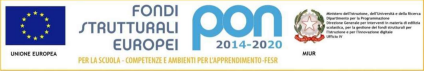 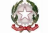 Ministero dell’Istruzione  ISTITUTO COMPRENSIVO Statale “Rita Levi Montalcini”  Via Don Milani, 4 - 20063 CERNUSCO SUL NAVIGLIO (MI) - Tel.029240230  e-mail: miic8e500g@istruzione.it - pec: miic8e500g@pec.istruzione.it sito internet: www.icmontalcinicernusco.edu.it Codice meccanografico MIIC8E500G – Codice Fiscale 91548800159  Codice Univoco per la Fatturazione Elettronica: UFG01QA TUTTO IL PERSONALE ATA, DOCENTE, EDUCATIVOIC RITA LEVI MONTALCINI AGLI ATTIOggetto: Sciopero delle attività connesse alle prove INVALSI per i docenti di scuola primaria  Si comunica che CUB - SUR E SGB hanno proclamato lo sciopero delle attività connesse alle prove INVALSI per i docenti di scuola primaria. Lo sciopero comincia il 7 maggio 2024 e seguirà il calendario di ogni Istituzione Scolastica. Si ringrazia per la collaborazione.In allegato: Locandina                                                                                  	                     Il Dirigente Scolastico                  Dott.ssa Margherita Serra                                                                                                      Firma autografa sostituita a mezzo stampa                                                                                                                                                     ai sensi dell’art. 3, comma 2, D.lgs 39/1993